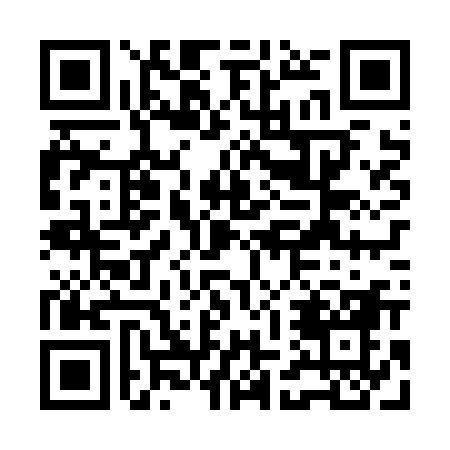 Prayer times for Gosciecin Bor, PolandMon 1 Apr 2024 - Tue 30 Apr 2024High Latitude Method: Angle Based RulePrayer Calculation Method: Muslim World LeagueAsar Calculation Method: HanafiPrayer times provided by https://www.salahtimes.comDateDayFajrSunriseDhuhrAsrMaghribIsha1Mon4:196:1612:455:127:149:042Tue4:166:1412:445:137:169:063Wed4:146:1112:445:147:179:084Thu4:116:0912:445:157:199:105Fri4:086:0712:435:177:219:126Sat4:056:0512:435:187:229:147Sun4:026:0312:435:197:249:178Mon4:006:0112:435:207:259:199Tue3:575:5812:425:217:279:2110Wed3:545:5612:425:227:299:2311Thu3:515:5412:425:237:309:2612Fri3:485:5212:415:257:329:2813Sat3:455:5012:415:267:349:3014Sun3:425:4812:415:277:359:3315Mon3:395:4612:415:287:379:3516Tue3:365:4312:405:297:389:3817Wed3:335:4112:405:307:409:4018Thu3:305:3912:405:317:429:4319Fri3:275:3712:405:327:439:4520Sat3:245:3512:405:337:459:4821Sun3:215:3312:395:347:479:5022Mon3:185:3112:395:357:489:5323Tue3:155:2912:395:367:509:5524Wed3:115:2712:395:377:519:5825Thu3:085:2512:395:387:5310:0126Fri3:055:2312:395:397:5510:0427Sat3:025:2112:385:407:5610:0628Sun2:585:1912:385:417:5810:0929Mon2:555:1812:385:428:0010:1230Tue2:525:1612:385:438:0110:15